英语报刊选读Selective Readings of English News Publications 一、基本信息课程代码：2020126 课程学分：2面向专业：英语课程性质：专业选修课开课院系：外国语学院英语系使用教材：主教材：《美英报刊阅读教程》第3版，端木义万主编，南京大学出版社，2017；辅助教材：《英语报刊文章阅读》，周学艺主编，外语教学与研究出版社，2013。延伸阅读材料：《Washington Post》www.washingtonpost.com《New York Times》www.nytimes.com《Lo Angeles Times》ww.losangeles.com《The Wall Street》www.wallstreet.com《The Economist》www.economist.com 《Time》 www.time.com 《China Daily》www.chinadaily.cn.com课程网站网址：https://elearning.gench.edu.cn:8443/webapps/discussionboard/do/conference?toggle_mode=edit&action=list_forums&course_id=_46861_1&nav=discussion_board_entry&mode=cpview先修课程：《英语阅读1》2020166；《英语阅读2》2020167；《英语阅读3》2020168；二、课程简介本课程旨在培养学生阅读英语原版刊物的基本功。通过对英美原版报纸及杂志文章的学习，了解英语报刊在词汇、语法及篇章上的特点，了解英美国家的政治、经济、社会和文化，扩大英语词汇量，提高英语阅读能力以及跨文化意识，为今后参加更高级的英语考试及进一步深造打下良好的基础。课程教材《美英报刊阅读教程》第3版内容新颖、语言现代，所选文章资料丰富、词语实用。每个单元涵盖了课文生词，知识介绍，难点注释，语言简说，内容分析，问题思考和话题讨论7个项目，既适应了新形式的需求，又能更好的帮助学生深入理解分析外报外刊的规律和特点。三、选课建议《英语报刊选读》为英语专业三年级学生开设，学生应完成《英语阅读1-3》课程学习或通过大学英语四/六级考试，同时学生应具备一定的自主学习能力。四、课程与专业毕业要求的关联性备注：LO=learning outcomes（学习成果）五、课程目标/课程预期学习成果通过本课程的学习，学生应达到知识目标：掌握英美报刊英语的词汇、语法和篇章特点；能力目标：扩大词汇量，能够通过长句解析读懂句子，扩大对英美国家社会、政治、经济及文化的知识面；情感目标：提高跨文化意识以及跨文化交际能力。具体如下：六、课程内容本课程2个学分，在一个学期内开设，每周2学时，共计32学时理论课时。课程要求以教师讲解为主，学生练习为辅。主要教学内容如下:教学内容“课程思政”建设和教学方法外语专业的学生学习语言的过程也是学习中国特色社会主义理论的过程，因此英语专业课程“课程思政”目标应该是在提高学生外语水平的同时，引导学生在思考中外问题的过程中，澄清价值观念，坚定政治信仰，塑造精神家园。《英语报刊选读》以教材内容为基础进行德育渗透，结合课文主题，从（1）“仁者不以盛衰改节，义者不以存亡易心。”—百年党史学习；（2）“人类命运共同体”；（3）“关爱他人，学会感恩”；（4）“弱国无外交”，中华崛起；（5）“文化自信”；（6）“端正考风，诚信考试，从我做起”六个方面进行价值引领，在教育中根植理想信念，在知识传授中强调价值观的同频共振，最终实现课堂育人，立德树人。结合英语专业课程特色，教学方法上采用专题嵌入式、元素结合式、隐形渗透式等方式，将“课程思政”内容情景化、故事化，通过互动式、讨论式、探究式等课堂环节和活动，达成思政育人目标。同时，通过设置小组项目的作业形式，培养学生的合作意识，学做集体中的积极成员，鼓励学生在分组活动中能主动担任自己的角色，与其他成员密切合作共同完成任务，培养学生服务他人、服务企业、服务社会的意愿和行为能力。七、评价方式与成绩撰写：                   系主任审核签名：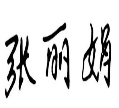 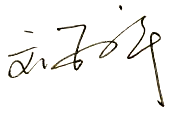 审核时间：2021.9.9专业毕业要求关联LO11：理解他人的观点，尊重他人的价值观，能在不同场合用书面或口头形式进行有效沟通。LO21：学生能根据环境需要确定自己的学习目标，并主动地通过搜集信息、分析信息、讨论、实践、质疑、创造等方法来实现学习目标。LO31: 掌握扎实的英语语言基础知识，培养扎实的语言基本功和听、说、读、写、译等语言应用能力。LO32: 掌握英语语言学、文学等相关知识，具备文学欣赏与文本分析能力。LO33：了解中西文化差异和跨文化的理论知识，具备较强的跨文化沟通能力。LO34：熟悉教育教学法规,具备基本的教师素养。LO35：掌握中小学英语教育基础知识和教学理论，具备开展英语教学的能力。LO36: 掌握现代教育技术和文献检索、资料查询的方法，具备初步的教学科研能力。LO41：遵守纪律、守信守责；具有耐挫折、抗压力的能力。LO51：同群体保持良好的合作关系，做集体中的积极成员；善于从多个维度思考问题，利用自己的知识与实践来提出新设想。LO61：具备一定的信息素养，并能在工作中应用信息技术解决问题。LO71：愿意服务他人、服务企业、服务社会；为人热忱，富于爱心，懂得感恩（“感恩、回报、爱心”为我校校训内容之一）LO81：具有初步的第二外语表达沟通能力,有国际竞争与合作意识。序号课程预期学习成果课程目标（细化的预期学习成果）教与学方式评价方式1LO212能搜集、获取达到目标所需要的学习资源，实施学习计划、反思学习计划、持续改进，达到学习目标。任课教师布置主题，指导学生进行课外材料自主查阅、汇总课堂展示、口头报告2L0312掌握阅读方法，具备准确理解文章主旨、快速获取信息的能力。具体要求：了解学习英美报刊词汇、语法、篇章特征，掌握报刊文章阅读方法，具备准确理解文章主旨、快速获取信息的能力。教师讲授基础理论，引导学生探索实践纸笔测试评价、作业展评3L0322掌握英语相关知识，具备文学欣赏与文本分析能力。具体要求：通过阅读英美报刊文章，学会鉴赏报刊文学作品。能够整合相关内容，分析文本和作者观点立场；能通过研读多篇同题材的材料，深刻理解隐含信息。教师讲授基础理论，引导学生探索实践纸笔测试评价、小论文4LO332了解中西文化差异和跨文化理论知识，具备较强跨文化沟通能力。具体要求：能够掌握中西方文化比较方法，能辩证地看待问题并形成自己的观点，能批判性分析不同文化现象。具备话题思辨能力、观点表达能力以及分析问题与解决问题的能力。课堂讲授，课堂小组汇报、在线讨论课堂展示、口头报告、同伴互评、小论文5LO713奉献社会：具有服务企业、服务社会的意愿和行为能力。具体要求：在小组项目活动中能主动承担，与其他成员密切合作，共同完成任务，能根据成员贡献评价同组成员。小组项目课堂展示、口头报告、同伴互评单元教学内容（含思政）能力要求教学难点课时数1英美报刊介绍；英美报刊文章词汇特征；小论文写作指导；APA格式讲解能理解并掌握英美报刊词汇特征，运用词汇特征扩大词汇量，并在阅读中理解生词。能搜集、获取达到目标所需要的学习资源，实施学习计划、反思学习计划、持续改进，达到学习目标。词汇+er构词；派生构词；拼缀词；复合词；词性转化；网络新词常用词缀理论4课时2英美报刊文章语法特征；“仁者不以盛衰改节，义者不以存亡易心。”通过学习党的百年发展史，告诫学生立身、处世、干事都必须有坚定执着的理想追求，培养其爱党爱国情怀。能理解并掌握英美报刊语法特征，能借助主题背景综合运用多种知识储备分析长句、难句。能搜集、获取达到目标所需要的学习资源，实施学习计划、反思学习计划、持续改进，达到学习目标。名词定语；前置定语；嵌入结构；称号、职务前置理论2课时3英美报刊文章篇章特征；报刊范文赏析能理解并掌握英美报刊篇章特征，能运用篇章特征提高阅读理解能力，理解话语隐含意义。能搜集、获取达到目标所需要的学习资源，实施学习计划、反思学习计划、持续改进，达到学习目标。委婉语；标题修辞；报刊用喻；借代理论2课时4Who we are now?能理解并掌握英美报刊词汇、语法、篇章特征，能借助主题背景综合运用多种知识储备分析长句、难句，理解话语隐含意义。掌握报刊文章阅读方法，具备准确理解文章主旨、快速获取信息的能力。通过阅读英美报刊文章，学会鉴赏报刊文学作品的方法。能够整合相关内容，分析文本和作者观点立场，；能通过研读多篇同题材的材料，深刻理解隐含信息。能够掌握中西方文化比较方法，能辩证地看待问题并形成自己的观点，能批判性分析不同文化现象。具备话题思辨能力、观点表达能力以及分析问题与解决问题的能力。能搜集、获取达到目标所需要的学习资源，实施学习计划、反思学习计划、持续改进，达到学习目标。美国社会的移民和经济发展问题Immigration and the U.S. economy理论4课时5Reining in the test of tests；“诚信”敦促学生以实力争取优异成绩，以诚信展现良好学风。能理解并掌握英美报刊词汇、语法、篇章特征，能借助主题背景综合运用多种知识储备分析长句、难句，理解话语隐含意义。掌握报刊文章阅读方法，具备准确理解文章主旨、快速获取信息的能力。通过阅读英美报刊文章，学会鉴赏报刊文学作品的方法。能够整合相关内容，分析文本和作者观点立场，；能通过研读多篇同题材的材料，深刻理解隐含信息。能够掌握中西方文化比较方法，能辩证地看待问题并形成自己的观点，能批判性分析不同文化现象。具备话题思辨能力、观点表达能力以及分析问题与解决问题的能力。能搜集、获取达到目标所需要的学习资源，实施学习计划、反思学习计划、持续改进，达到学习目标。美国高等教育招考制度和考试内容Background of AP and SAT, and the disputes on SAT in the U.S. over years理论4课时6Dating and mating for over 35s；“关爱他人，学会感恩”中华民族传统美德课外实践活动针对互联网对人际关系疏远的负面影响，鼓励学生放下手机，通过课外实践，培养学生懂得关爱家人、关心他人，常怀感恩之心。能理解并掌握英美报刊词汇、语法、篇章特征，能借助主题背景综合运用多种知识储备分析长句、难句，理解话语隐含意义。掌握报刊文章阅读方法，具备准确理解文章主旨、快速获取信息的能力。通过阅读英美报刊文章，学会鉴赏报刊文学作品的方法。能够整合相关内容，分析文本和作者观点立场，；能通过研读多篇同题材的材料，深刻理解隐含信息。能够掌握中西方文化比较方法，能辩证地看待问题并形成自己的观点，能批判性分析不同文化现象。具备话题思辨能力、观点表达能力以及分析问题与解决问题的能力。能搜集、获取达到目标所需要的学习资源，实施学习计划、反思学习计划、持续改进，达到学习目标。美国社会意识形态下的恋爱观Social background and reasons for dating and mating for over-35s理论2课时7The decline of neatness能理解并掌握英美报刊词汇、语法、篇章特征，能借助主题背景综合运用多种知识储备分析长句、难句，理解话语隐含意义。掌握报刊文章阅读方法，具备准确理解文章主旨、快速获取信息的能力。通过阅读英美报刊文章，学会鉴赏报刊文学作品的方法。能够整合相关内容，分析文本和作者观点立场，；能通过研读多篇同题材的材料，深刻理解隐含信息。能够掌握中西方文化比较方法，能辩证地看待问题并形成自己的观点，能批判性分析不同文化现象。具备话题思辨能力、观点表达能力以及分析问题与解决问题的能力。能搜集、获取达到目标所需要的学习资源，实施学习计划、反思学习计划、持续改进，达到学习目标。美国流行服饰文化和现代行为的变迁The decline of neatness and its underlying influence理论2课时8How Anglo is America；“文化自信”通过学习习近平总书记在北京大学师生座谈会上的讲话，鼓励学生坚定“文化自信”，秉承中华文化基因，充分肯定并积极践行中华文化价值，培养其跨文化交际意识。能理解并掌握英美报刊词汇、语法、篇章特征，能借助主题背景综合运用多种知识储备分析长句、难句，理解话语隐含意义。掌握报刊文章阅读方法，具备准确理解文章主旨、快速获取信息的能力。通过阅读英美报刊文章，学会鉴赏报刊文学作品的方法。能够整合相关内容，分析文本和作者观点立场，；能通过研读多篇同题材的材料，深刻理解隐含信息。能够掌握中西方文化比较方法，能辩证地看待问题并形成自己的观点，能批判性分析不同文化现象。具备话题思辨能力、观点表达能力以及分析问题与解决问题的能力。能搜集、获取达到目标所需要的学习资源，实施学习计划、反思学习计划、持续改进，达到学习目标。英国文化对美国文化的影响The deep influence of English culture理论2课时9The grapes of wrath, again能理解并掌握英美报刊词汇、语法、篇章特征，能借助主题背景综合运用多种知识储备分析长句、难句，理解话语隐含意义。掌握报刊文章阅读方法，具备准确理解文章主旨、快速获取信息的能力。通过阅读英美报刊文章，学会鉴赏报刊文学作品的方法。能够整合相关内容，分析文本和作者观点立场，；能通过研读多篇同题材的材料，深刻理解隐含信息。能够掌握中西方文化比较方法，能辩证地看待问题并形成自己的观点，能批判性分析不同文化现象。具备话题思辨能力、观点表达能力以及分析问题与解决问题的能力。能搜集、获取达到目标所需要的学习资源，实施学习计划、反思学习计划、持续改进，达到学习目标。美国移民尤其是非法移民的生存状况The miserable living conditions of immigrants in today’s U.S. society理论2课时10Why the mid-terms matter；“弱国无外交”，中华崛起外交是一个国家综合国力的体现，外交关系的维护有赖于国家实力的提升，结合思政内容中国外交政策和对外关系中外记者问答，展现我国综合国力的强盛，培养学生国际关系理解能力。能理解并掌握英美报刊词汇、语法、篇章特征，能借助主题背景综合运用多种知识储备分析长句、难句，理解话语隐含意义。掌握报刊文章阅读方法，具备准确理解文章主旨、快速获取信息的能力。通过阅读英美报刊文章，学会鉴赏报刊文学作品的方法。能够整合相关内容，分析文本和作者观点立场，；能通过研读多篇同题材的材料，深刻理解隐含信息。能够掌握中西方文化比较方法，能辩证地看待问题并形成自己的观点，能批判性分析不同文化现象。具备话题思辨能力、观点表达能力以及分析问题与解决问题的能力。能搜集、获取达到目标所需要的学习资源，实施学习计划、反思学习计划、持续改进，达到学习目标。美国总统中期选举的重要性The importance of mid-terms election in the U.S.理论2课时11Chips with everything；“人类命运共同体”人类只有一个地球，各国共处一个世界，倡导“人类命运共同体”意识。培养学生具备相互依存的国际权力观、共同利益观、可持续发展观和全球治理观。能理解并掌握英美报刊词汇、语法、篇章特征，能借助主题背景综合运用多种知识储备分析长句、难句，理解话语隐含意义。掌握报刊文章阅读方法，具备准确理解文章主旨、快速获取信息的能力。通过阅读英美报刊文章，学会鉴赏报刊文学作品的方法。能够整合相关内容，分析文本和作者观点立场，；能通过研读多篇同题材的材料，深刻理解隐含信息。能够掌握中西方文化比较方法，能辩证地看待问题并形成自己的观点，能批判性分析不同文化现象。具备话题思辨能力、观点表达能力以及分析问题与解决问题的能力。能搜集、获取达到目标所需要的学习资源，实施学习计划、反思学习计划、持续改进，达到学习目标。物联网会对我们生活的影响How the world will change as computers spread into everyday objects理论2课时12Homelessness in the U.S.；“诚信”，端正考风，诚信考试，从我做起临近期末，敦促学生以实力争取优异成绩，以诚信展现良好学风。能理解并掌握英美报刊词汇、语法、篇章特征，能借助主题背景综合运用多种知识储备分析长句、难句，理解话语隐含意义。掌握报刊文章阅读方法，具备准确理解文章主旨、快速获取信息的能力。通过阅读英美报刊文章，学会鉴赏报刊文学作品的方法。能够整合相关内容，分析文本和作者观点立场，；能通过研读多篇同题材的材料，深刻理解隐含信息。能够掌握中西方文化比较方法，能辩证地看待问题并形成自己的观点，能批判性分析不同文化现象。具备话题思辨能力、观点表达能力以及分析问题与解决问题的能力。能搜集、获取达到目标所需要的学习资源，实施学习计划、反思学习计划、持续改进，达到学习目标。美国无家可归现象及其社会影响The homelessness in the U.S. and its underlying influence理论2课时总评构成（1+X）评价方式占比1期末随堂纸笔测试（闭卷）50%X1课堂展示、口头报告、同伴互评25%X2小论文、作业展评25%